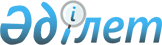 Об объявлении чрезвычайной ситуаций техногенного характера местного масштаба на территорий села Жалпактал Казталовского районаРешение акима Казталовского района Западно-Казахстанской области от 31 июля 2023 года № 18
      В соответствии с подпунктом 13) пункта 1 статьи 33 Закона Республики Казахстан "О местном государственном управлении и самоуправлении в Республике Казахстан", статьей 48 и подпунктом 2) пункта 2 статьи 50 Закона Республики Казахстан "О гражданской защите", на основании протокола "Внеочередного заседания районной комиссии по предупреждению и ликвидации чрезвычайных ситуаций" от 31 июля 2023 года №1.1-1/12 аким района РЕШИЛ:
      1. Объявить чрезвычайную ситуацию техногенного характера местного масштаба на территории села Жалпактал, Казталовского района.
      2. Назначить заместителя акима Казталовского района Г.Алибекова руководителем ликвидаций чрезвычайной ситуации техногенного характера.
      3. Контроль за исполнением настоящего решения оставляю за собой.
      4. Настоящее решение вводится в действие со дня его первого официального опубликования.
					© 2012. РГП на ПХВ «Институт законодательства и правовой информации Республики Казахстан» Министерства юстиции Республики Казахстан
				
      Аким района

А.Саркулов
